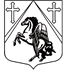 КРАСНОБОРСКОЕ  ГОРОДСКОЕ  ПОСЕЛЕНИЕТОСНЕНСКОГО РАЙОНА  ЛЕНИНГРАДСКОЙ ОБЛАСТИАДМИНИСТРАЦИЯПОСТАНОВЛЕНИЕ20.12. 2017  г.    №  428                                                                    В соответствии с Бюджетным кодексом Российской Федерации, Федеральным законом от 06.10.2003 года № 131-ФЗ «Об общих принципах организации местного самоуправления в Российской Федерации», постановлением администрации Красноборского городского поселения Тосненского района Ленинградской области от 01.11.2013 г. № 167 «Об утверждении Порядка разработки, утверждения и контроля за реализацию муниципальных программ на территории Красноборского городского поселения Тосненского района Ленинградской области» и Уставом Красноборского городского поселения Тосненского  район Ленинградской области,постановляю:Утвердить муниципальную программу Красноборского городского поселения Тосненского района Ленинградской области «Безопасность на территории Красноборского городского поселения Тосненского района Ленинградской области на 2018-2020 годы» в соответствии с приложением к данному постановлению.Постановление вступает в силу с момента его подписания и подлежит размещению на официальном сайте администрации Красноборского городского поселения Тосненского района Ленинградской области www.krbor.ru.Контроль за исполнением постановления оставляю за собой.Глава администрации                                                                      О.В. Платоноваисп. Кулева Т.А.тел.: 62-382                                                                                                                                                                                     к Постановлению №  428                                                                                                                                                                                                                                                            от 20.12.2017 г.								«УТВЕРЖДАЮ»		Глава администрации Красноборского городского поселенияТосненского района Ленинградской области                                                                ___________________ О.В. ПлатоноваМУНИЦИПАЛЬНАЯ ПРОГРАММА«Безопасность на территории  Красноборского городского поселения Тосненского района Ленинградской области на 2018-2020 годы»                                                        2. Общая характеристика сферы реализации муниципальнойпрограммы, основные проблемы муниципальной программыСовременный период развития общества характеризуется все более нарастающими противоречиями между человеком и окружающей средой. При этом сохранятся опасность совершения преступлений против имущества граждан и личности, возникновения чрезвычайных ситуаций природного и техногенного характера, в том числе от террористических и экстремистских проявлений.На территории муниципального образования Красноборского городского поселения имеется один потенциально опасный объект – полигон для утилизации токсичных отходов ГУПП  « Красный Бор », К числу взрыво- и пожароопасных объектов относится магистральный нефтепродуктопровод ЛПДС "Красный бор" ООО "Балттранснефтепродукт" и проходящий по землям муниципального образования Красноборского городского поселения.К числу прогнозируемых взрывов и пожаров можно отнести: - разгерметизация магистрального трубопровода по сварным швам и запорной арматуре на всем  его протяжении в границах муниципального образования Красноборского городского поселения может вызвать взрывное воспламенение. Численность пострадавших будет зависеть от  времени, места и количества, находящихся в зоне риска людей и обслуживающего персонала. - пожары на автозаправочных станциях.Наиболее прогнозируемым является ежегодное прохождение весеннего паводка. По результатам многолетних наблюдений весенний паводок в МО Красноборского городского поселения  проходит в период с 10 апреля по 30 апреля. Населенные пункты МО Красноборского городского поселения подтоплению не подвергаются.Промышленные хозяйствующие субъекты и социальные учреждения в зону подтопления не попадают.Радиационно -  опасных объектов в МО Красноборского городского поселения нет. В случае возникновения возможных аварий на действующей Ленинградской АЭС, при неблагоприятном направлении ветра территория МО может оказаться в зоне умеренного радиоактивного  загрязнения.Опасность возникновения чрезвычайных ситуаций в сложившихся социально- экономических условиях повышается, так как сохраняется тенденция ухудшения материально- технического обеспечения производства, снижения качества снабжения населения продуктами питания, износ технологического оборудования машин и агрегатов на производстве.Обеспечение необходимого уровня пожарной безопасности и минимизация потерь вследствие пожаров является важным фактором устойчивого социально-экономического развития муниципального образования Красноборского городского поселения.Уровень индивидуального риска зависит от экономических, социальных и территориальных факторов и наиболее критичен для групп населения с низким уровнем доходов и социальной адаптации.Основными направлениями деятельности обеспечения пожарной безопасности являются:- качественное повышение уровня обеспечения пожарной безопасности населения;- повышение эффективности мероприятий по минимизации риска пожаров, угроз жизни и здоровья.Основными направлениями деятельности, которые могут обеспечить уменьшение рисков пожаров, являются:- оптимизация финансовых и материальных ресурсов органов местного самоуправления и хозяйствующих субъектов, направленных на решение проблем пожарной безопасности;- строительство и реконструкция систем и источников пожарного водоснабжения;- развитие системы добровольных пожарных формирований;- внедрение новых инновационных технологий в области обнаружения пожаров и оповещения населения.Обеспечение необходимого уровня в борьбе с правонарушениями, наркоманией, терроризмом, экстремизмом и иными противоправными действиями предусматривает консолидацию усилий органов местного самоуправления, правоохранительных органов, общественных объединений и населения.Прогнозируя развитие криминогенной ситуации в МО Красноборского городского поселения на 2018 – 2020 годы, следует иметь в виду ряд тенденций, которые уже начали развиваться и, по всей видимости, еще более рельефно проявятся в ближайшей перспективе. На состояние оперативной обстановки существенное влияние могут оказать ряд социальных и общественно-политических факторов. Анализируя контингент лиц, совершивших наиболее распространенные виды преступлений, необходимо ответить, что большинство краж совершается лицами без постоянного источника дохода, несовершеннолетними, ранее совершавшими преступления, освободившимися из мест лишения свободы.По состоянию на 01 октября  2017 года на территории МО Красноборского городского поселения отсутствуют экстремистки настроенные религиозные, молодежные организации, этнические диаспоры, объединения, группировки экстремистки направленности (в том числе «Антиглобалистский патриотический союз молодежи», АКМ, НБП, группировки скинхедов, участников экстремистских неформальных молодежных организаций и др. ) которые бы пытались осуществлять свою деятельность по подрыву конституционного строя , возбуждать национальную рознь либо организовывать массовые беспорядки и незаконные вооруженные формирования. Межэтнических столкновений и беспорядков в 2017 году не зарегистрировано.Основными направлениями деятельности по обеспечению правопорядка и общественной безопасности являются:- повышение эффективности взаимодействия субъектов профилактики правонарушений, органов местного самоуправления, общественных объединений правоохранительной направленности по предупреждению и пресечению антиобщественных проявлений;-  повышения уровня правовой культуры и информированности населения;- уменьшение количества совершаемых преступлений и их последствий несовершеннолетними, подростками и лицами, ранее их совершавшими;- недопущение проявлений терроризма и экстремистской деятельности на территории муниципального образования.Основными направлениями деятельности, которые могут привести к улучшению правопорядка и безопасности, являются:- оптимизация финансовых и материальных ресурсов субъектов профилактики, направленных на решение проблем обеспечения правопорядка, безопасности, антиобщественных проявлений;- развитие системы аппаратно-программного комплекса «Безопасный город».             -Оснащение улиц видео, отображающими и наблюдающими устройствами. 2.1 Цели и задачи муниципальной программыЦелями муниципальной программы являются:- повышение уровня безопасности жизнедеятельности населения МО Красноборского городского поселения.- совершенствование системы профилактических мер по предупреждению правонарушений, незаконному потреблению наркотических средств и их прекурсоров, профилактике терроризма и экстремизма.- предупреждение чрезвычайных ситуаций природного и техногенного характера на территории МО Красноборского городского поселения;- профилактика пожарной безопасности среди населения.Задачи муниципальной программы направлены на осуществление подготовки и повышения уровня готовности необходимых сил и средств для защиты населения и территории МО Красноборского городского поселения от чрезвычайных ситуаций , правонарушений и террористических проявлений.2.2 Основные ожидаемые результаты, этапы и срокиреализации муниципальной программы.Срок реализации муниципальной программы 2018 – 2020 годы.Реализация муниципальной программы позволит повысить уровень безопасности населения МО Красноборское городское поселение от пожаров, преступлений и правонарушений, чрезвычайных ситуаций природного и техногенного характера за счет:- снижения количества пожаров на 2 %, гибели и травматизма людей на пожарах на 1 % ежегодно;- снижения общего уровня риска возникновения чрезвычайных ситуаций природного и техногенного характера на 3%;-  снижение материального ущерба от последствий чрезвычайных ситуаций природного и техногенного характера на 2 %;- снижение правонарушений в области миграционного законодательства на 1%;- снижение правонарушений, связанных с незаконным оборотом наркотиков и их немедицинскому применению на 10 %;- снижению риска и предпосылок совершения террористических актов;- повышению антитеррористической защищенности объектов жизнеобеспечения населения и мест с массовым пребыванием людей;- снижение уровня преступности и обеспечения общественного порядка и безопасности на территории МО Красноборское городское поселение на 3 %. Об утверждении муниципальной программы Красноборского городского поселения Тосненского района Ленинградской области «Безопасность на территории Красноборского городского поселения Тоснеского района Ленинградской области на 2018-2020 годы»Полное наименованиеБезопасность на территории  Красноборского городского поселения Тосненского района Ленинградской области на 2018-2020 годы     Безопасность на территории  Красноборского городского поселения Тосненского района Ленинградской области на 2018-2020 годы     Безопасность на территории  Красноборского городского поселения Тосненского района Ленинградской области на 2018-2020 годы     Безопасность на территории  Красноборского городского поселения Тосненского района Ленинградской области на 2018-2020 годы     Цели муниципальной программыПовышение уровня безопасности жизнедеятельности населения муниципального образования Красноборского городского поселение.Совершенствование системы профилактических мер по предупреждению правонарушений, незаконному потреблению наркотических средств, профилактике терроризма и экстремизма.Предупреждение чрезвычайных ситуаций природного и техногенного характера на территории МО Красноборского городского поселения.Создание необходимых условий для усиления пожарной безопасности, недопущения гибели и травматизма людей, размера материальных потерь от огня.Повышение уровня безопасности жизнедеятельности населения муниципального образования Красноборского городского поселение.Совершенствование системы профилактических мер по предупреждению правонарушений, незаконному потреблению наркотических средств, профилактике терроризма и экстремизма.Предупреждение чрезвычайных ситуаций природного и техногенного характера на территории МО Красноборского городского поселения.Создание необходимых условий для усиления пожарной безопасности, недопущения гибели и травматизма людей, размера материальных потерь от огня.Повышение уровня безопасности жизнедеятельности населения муниципального образования Красноборского городского поселение.Совершенствование системы профилактических мер по предупреждению правонарушений, незаконному потреблению наркотических средств, профилактике терроризма и экстремизма.Предупреждение чрезвычайных ситуаций природного и техногенного характера на территории МО Красноборского городского поселения.Создание необходимых условий для усиления пожарной безопасности, недопущения гибели и травматизма людей, размера материальных потерь от огня.Повышение уровня безопасности жизнедеятельности населения муниципального образования Красноборского городского поселение.Совершенствование системы профилактических мер по предупреждению правонарушений, незаконному потреблению наркотических средств, профилактике терроризма и экстремизма.Предупреждение чрезвычайных ситуаций природного и техногенного характера на территории МО Красноборского городского поселения.Создание необходимых условий для усиления пожарной безопасности, недопущения гибели и травматизма людей, размера материальных потерь от огня.Задачи муниципальной программы- осуществление подготовки и повышения уровня готовности необходимых сил и средств для защиты населения и территории муниципального образования Красноборского городского поселения от чрезвычайных ситуаций; - создание резервов (запасов) материальных ресурсов для ликвидации ЧС и в особый период;- разработка и реализация мероприятий, направленных на соблюдение правил пожарной безопасности населением;- организация работы по предупреждению и пресечению нарушений требований пожарной безопасности;- обеспечение первичных мер пожарной безопасности в границах населенных пунктов муниципального образования;- создание необходимых условий для обеспечения пожарной безопасности, защиты жизни и здоровья людей;- создание  ДПД, совершенствование и расширение института внештатных сотрудников, членов ДПД;- координация деятельности муниципальной власти, направленная на консолидацию усилий правоохранительных органов, иных общественных объединений по повышению безопасности жизнедеятельности.- осуществление подготовки и повышения уровня готовности необходимых сил и средств для защиты населения и территории муниципального образования Красноборского городского поселения от чрезвычайных ситуаций; - создание резервов (запасов) материальных ресурсов для ликвидации ЧС и в особый период;- разработка и реализация мероприятий, направленных на соблюдение правил пожарной безопасности населением;- организация работы по предупреждению и пресечению нарушений требований пожарной безопасности;- обеспечение первичных мер пожарной безопасности в границах населенных пунктов муниципального образования;- создание необходимых условий для обеспечения пожарной безопасности, защиты жизни и здоровья людей;- создание  ДПД, совершенствование и расширение института внештатных сотрудников, членов ДПД;- координация деятельности муниципальной власти, направленная на консолидацию усилий правоохранительных органов, иных общественных объединений по повышению безопасности жизнедеятельности.- осуществление подготовки и повышения уровня готовности необходимых сил и средств для защиты населения и территории муниципального образования Красноборского городского поселения от чрезвычайных ситуаций; - создание резервов (запасов) материальных ресурсов для ликвидации ЧС и в особый период;- разработка и реализация мероприятий, направленных на соблюдение правил пожарной безопасности населением;- организация работы по предупреждению и пресечению нарушений требований пожарной безопасности;- обеспечение первичных мер пожарной безопасности в границах населенных пунктов муниципального образования;- создание необходимых условий для обеспечения пожарной безопасности, защиты жизни и здоровья людей;- создание  ДПД, совершенствование и расширение института внештатных сотрудников, членов ДПД;- координация деятельности муниципальной власти, направленная на консолидацию усилий правоохранительных органов, иных общественных объединений по повышению безопасности жизнедеятельности.- осуществление подготовки и повышения уровня готовности необходимых сил и средств для защиты населения и территории муниципального образования Красноборского городского поселения от чрезвычайных ситуаций; - создание резервов (запасов) материальных ресурсов для ликвидации ЧС и в особый период;- разработка и реализация мероприятий, направленных на соблюдение правил пожарной безопасности населением;- организация работы по предупреждению и пресечению нарушений требований пожарной безопасности;- обеспечение первичных мер пожарной безопасности в границах населенных пунктов муниципального образования;- создание необходимых условий для обеспечения пожарной безопасности, защиты жизни и здоровья людей;- создание  ДПД, совершенствование и расширение института внештатных сотрудников, членов ДПД;- координация деятельности муниципальной власти, направленная на консолидацию усилий правоохранительных органов, иных общественных объединений по повышению безопасности жизнедеятельности.Исполнители муниципальной программыАдминистрация  Красноборского городского  поселения Тосненского района Ленинградской области.Администрация  Красноборского городского  поселения Тосненского района Ленинградской области.Администрация  Красноборского городского  поселения Тосненского района Ленинградской области.Администрация  Красноборского городского  поселения Тосненского района Ленинградской области.Сроки реализации муниципальной программы2018 – 2020 годы2018 – 2020 годы2018 – 2020 годы2018 – 2020 годыИсточники финансирования муниципальной программы, в том числе по годамРасходы ( тыс. рублей)Расходы ( тыс. рублей)Расходы ( тыс. рублей)Расходы ( тыс. рублей)Источники финансирования муниципальной программы, в том числе по годамВсего201820192020Средства бюджета муниципального образования Красноборское городское поселение Тосненского района Ленинградской области2 402,00794,00834,00774,00Планируемые результаты реализации муниципальной программыРеализация мероприятий муниципальной программы позволит повысить уровень безопасности населения муниципального образования Красноборского городского поселения от пожаров, преступлений и правонарушений, чрезвычайных ситуаций природного и техногенного характера за счет: - снижения количества пожаров на 2%, гибели и травматизма людей на пожарах на 1 % ежегодно; - снижению общего уровня риска возникновения чрезвычайных ситуаций природного и техногенного характера на 3 % ежегодно; - снижению материального ущерба от последствий чрезвычайных ситуаций природного и техногенного характера на 2 %; - снижению правонарушений в области миграционного законодательства на 10 %; - снижению правонарушений, связанных с незаконным оборотом наркотиков и их немедицинскому потреблению на 10 %; - снижению риска и предпосылок совершению террористических актов; - повышению антитеррористической защищенности объектов жизнеобеспечения населения и мест с массовым пребыванием людей; - снижению уровня преступности и обеспечения общественного порядка и безопасности территории муниципального образования Красноборского городского поселение на 3 %;Реализация мероприятий муниципальной программы позволит повысить уровень безопасности населения муниципального образования Красноборского городского поселения от пожаров, преступлений и правонарушений, чрезвычайных ситуаций природного и техногенного характера за счет: - снижения количества пожаров на 2%, гибели и травматизма людей на пожарах на 1 % ежегодно; - снижению общего уровня риска возникновения чрезвычайных ситуаций природного и техногенного характера на 3 % ежегодно; - снижению материального ущерба от последствий чрезвычайных ситуаций природного и техногенного характера на 2 %; - снижению правонарушений в области миграционного законодательства на 10 %; - снижению правонарушений, связанных с незаконным оборотом наркотиков и их немедицинскому потреблению на 10 %; - снижению риска и предпосылок совершению террористических актов; - повышению антитеррористической защищенности объектов жизнеобеспечения населения и мест с массовым пребыванием людей; - снижению уровня преступности и обеспечения общественного порядка и безопасности территории муниципального образования Красноборского городского поселение на 3 %;Реализация мероприятий муниципальной программы позволит повысить уровень безопасности населения муниципального образования Красноборского городского поселения от пожаров, преступлений и правонарушений, чрезвычайных ситуаций природного и техногенного характера за счет: - снижения количества пожаров на 2%, гибели и травматизма людей на пожарах на 1 % ежегодно; - снижению общего уровня риска возникновения чрезвычайных ситуаций природного и техногенного характера на 3 % ежегодно; - снижению материального ущерба от последствий чрезвычайных ситуаций природного и техногенного характера на 2 %; - снижению правонарушений в области миграционного законодательства на 10 %; - снижению правонарушений, связанных с незаконным оборотом наркотиков и их немедицинскому потреблению на 10 %; - снижению риска и предпосылок совершению террористических актов; - повышению антитеррористической защищенности объектов жизнеобеспечения населения и мест с массовым пребыванием людей; - снижению уровня преступности и обеспечения общественного порядка и безопасности территории муниципального образования Красноборского городского поселение на 3 %;Реализация мероприятий муниципальной программы позволит повысить уровень безопасности населения муниципального образования Красноборского городского поселения от пожаров, преступлений и правонарушений, чрезвычайных ситуаций природного и техногенного характера за счет: - снижения количества пожаров на 2%, гибели и травматизма людей на пожарах на 1 % ежегодно; - снижению общего уровня риска возникновения чрезвычайных ситуаций природного и техногенного характера на 3 % ежегодно; - снижению материального ущерба от последствий чрезвычайных ситуаций природного и техногенного характера на 2 %; - снижению правонарушений в области миграционного законодательства на 10 %; - снижению правонарушений, связанных с незаконным оборотом наркотиков и их немедицинскому потреблению на 10 %; - снижению риска и предпосылок совершению террористических актов; - повышению антитеррористической защищенности объектов жизнеобеспечения населения и мест с массовым пребыванием людей; - снижению уровня преступности и обеспечения общественного порядка и безопасности территории муниципального образования Красноборского городского поселение на 3 %;Финансирование мероприятий муниципальной программы "Безопасность на территории Красноборского городского поселения Тосненского района Ленинградской области "Финансирование мероприятий муниципальной программы "Безопасность на территории Красноборского городского поселения Тосненского района Ленинградской области "Финансирование мероприятий муниципальной программы "Безопасность на территории Красноборского городского поселения Тосненского района Ленинградской области "Финансирование мероприятий муниципальной программы "Безопасность на территории Красноборского городского поселения Тосненского района Ленинградской области "Финансирование мероприятий муниципальной программы "Безопасность на территории Красноборского городского поселения Тосненского района Ленинградской области "Финансирование мероприятий муниципальной программы "Безопасность на территории Красноборского городского поселения Тосненского района Ленинградской области "Финансирование мероприятий муниципальной программы "Безопасность на территории Красноборского городского поселения Тосненского района Ленинградской области "Финансирование мероприятий муниципальной программы "Безопасность на территории Красноборского городского поселения Тосненского района Ленинградской области "Финансирование мероприятий муниципальной программы "Безопасность на территории Красноборского городского поселения Тосненского района Ленинградской области "Финансирование мероприятий муниципальной программы "Безопасность на территории Красноборского городского поселения Тосненского района Ленинградской области "Финансирование мероприятий муниципальной программы "Безопасность на территории Красноборского городского поселения Тосненского района Ленинградской области "№Основные мероприятияИсточники финансиро-ванияСрок исполне-нияВсего (тыс.руб)Объем финансирования по годам (тыс. руб.) Объем финансирования по годам (тыс. руб.) Объем финансирования по годам (тыс. руб.) Ответственный за выполнение мероприятияПланируемые результаты выполнения мероприятий№Основные мероприятияМероприятияИсточники финансиро-ванияСрок исполне-нияВсего (тыс.руб)2018  год планового периода2019  год планового периода2020  год планового периодаОтветственный за выполнение мероприятияПланируемые результаты выполнения мероприятийПодпрограмма «Обеспечение гражданской обороны, защиты населения и территорий от чрезвычайных ситуаций природного и техногенного характера»Подпрограмма «Обеспечение гражданской обороны, защиты населения и территорий от чрезвычайных ситуаций природного и техногенного характера»Подпрограмма «Обеспечение гражданской обороны, защиты населения и территорий от чрезвычайных ситуаций природного и техногенного характера»Подпрограмма «Обеспечение гражданской обороны, защиты населения и территорий от чрезвычайных ситуаций природного и техногенного характера»Подпрограмма «Обеспечение гражданской обороны, защиты населения и территорий от чрезвычайных ситуаций природного и техногенного характера»Подпрограмма «Обеспечение гражданской обороны, защиты населения и территорий от чрезвычайных ситуаций природного и техногенного характера»Подпрограмма «Обеспечение гражданской обороны, защиты населения и территорий от чрезвычайных ситуаций природного и техногенного характера»Подпрограмма «Обеспечение гражданской обороны, защиты населения и территорий от чрезвычайных ситуаций природного и техногенного характера»Подпрограмма «Обеспечение гражданской обороны, защиты населения и территорий от чрезвычайных ситуаций природного и техногенного характера»Подпрограмма «Обеспечение гражданской обороны, защиты населения и территорий от чрезвычайных ситуаций природного и техногенного характера»Подпрограмма «Обеспечение гражданской обороны, защиты населения и территорий от чрезвычайных ситуаций природного и техногенного характера»1.Мероприятия по обеспечению предупреждения и ликвидации последствий ЧС и стихийных бедствийИтого35,0005,0030,001.Мероприятия по обеспечению предупреждения и ликвидации последствий ЧС и стихийных бедствий1.1.Приобретение учебной литературы для обучения населения ( плакатов, листовок, брошюр) по действиям при ЧС и ГОСредства местного бюджета 2018-20205,005,00ГО и ЧС администрации Защита населения от ЧС природного и техногенного характера, создание нормативно правовой базы для обучения населения1.Мероприятия по обеспечению предупреждения и ликвидации последствий ЧС и стихийных бедствий1.2.Приобретение средств оповещения при ЧС, пожаре и в особый период (ГО)- сирены ручныеСредства местного бюджета2018-202030,0030,00ГО и ЧС администрации Защита населения от ЧС природного и техногенного характера, создание нормативно правовой базы для обучения населения2.Обеспечение охраны жизни людей на водоемахИтого10,0010,00002.Обеспечение охраны жизни людей на водоемах2.1. Установка баннеров о запрете купания у водоемов.Средства местного бюджета2018-202010,0010,00Предотвращение гибели людей на водоемах (в местах, исторически сложившихся у населения для купания)3.Мероприятия по предупреждению терроризма и проявлений экстремизмаИтого10,0005,005,003.Мероприятия по предупреждению терроризма и проявлений экстремизма3.1. Приобретение учебной литературы для обучения населения ( плакатов, листовок, брошюр) по противодействию проявлений терроризма и экстремизмаСредства местного бюджета2018-202010,0005,005,00ГО и ЧС администрации  организация обучения населения и агитации противодействию терроризму и экстремизму4.Акарицидная обработка (борьба с клещами)  посещаемых мест населением поселенияИтого240,0080,0080,0080,004.Акарицидная обработка (борьба с клещами)  посещаемых мест населением поселения4.1.Акарицидная обработка от клещей детских  и спортивной площадокСредства местного бюджета2018-2020120,0040,0040,0040,00ГО и ЧС администрации  Проведение санитарно-профилактических мероприятий по защите жизни и здоровья населения 4.Акарицидная обработка (борьба с клещами)  посещаемых мест населением поселения4.2.Акарицидная обработка территорий кладбищСредства местного бюджета2018-2020120,0040,0040,0040,00ГО и ЧС администрации  Проведение санитарно-профилактических мероприятий по защите жизни и здоровья населения 5.Мероприятия  "Бе-зопасный город", развитие сети уличного видеонаблюдения, обслуживание и содержаниеИтого117,0039,0039,0039,00 ГО и ЧС администрации  Проведение санитарно-профилактических мероприятий по защите жизни и здоровья населения 5.Мероприятия  "Бе-зопасный город", развитие сети уличного видеонаблюдения, обслуживание и содержание 5.1.Обслуживание системы уличного видеонаблюденияСредства местного бюджета2018-2020117,0039,0039,0039,00 ГО и ЧС администрации  Профилактический мероприятия по предупреждению терроризмаИтого по подпрограмме 1Итого по подпрограмме 1412,00129,00129,00154,00ГО и ЧС администрации  Подпрограмма 2 "Обеспечение пожарной безопасности в границах городского поселения"Подпрограмма 2 "Обеспечение пожарной безопасности в границах городского поселения"Подпрограмма 2 "Обеспечение пожарной безопасности в границах городского поселения"Подпрограмма 2 "Обеспечение пожарной безопасности в границах городского поселения"Подпрограмма 2 "Обеспечение пожарной безопасности в границах городского поселения"Подпрограмма 2 "Обеспечение пожарной безопасности в границах городского поселения"Подпрограмма 2 "Обеспечение пожарной безопасности в границах городского поселения"Подпрограмма 2 "Обеспечение пожарной безопасности в границах городского поселения"Подпрограмма 2 "Обеспечение пожарной безопасности в границах городского поселения"Подпрограмма 2 "Обеспечение пожарной безопасности в границах городского поселения"Подпрограмма 2 "Обеспечение пожарной безопасности в границах городского поселения"1.Мероприятия в области пожарной безопасности Итого1870,00625,00665,00580,001.Мероприятия в области пожарной безопасности 1.1. Создание и обустройство пожарных водоемов (чистка пожарных водоемовоборудование подъездных путей и разворотных площадок  у ППВ пр-т. Советский  д. 94, ул. Гагарина д.18,ул. Полярная д.39,д. Феклистово,, установка указателей месторасположения ППВ- ул. Держинского; Вокзальная,1-я дорога, Бадаевская; 2-я Красная дорога)Средства местного бюджета2018-20201520,00470,00510,00540,00ГО и ЧС администрации  Организация и поддержание в исправном состоянии источников водоснабжения для тушения пожаров Установка пожарных гидрантов в соответствии с нормативными требованиями1.2.замена пожарных гидрантов вышедших из строя во время эксплуатации и установка указателей ПГ - Ул. Комсомольская д.27/1;18А:25;17/1,12;10Средства местного бюджета2018-2020240,00120,00120,00ГО и ЧС администрации  Поддержание в исправном состоянии источников пожаротушенияУстановка пожарных гидрантов в соответствии с нормативными требованиями1.3.Содержание и обслуживание пожарных гидрантов- 12 шт.Средства местного бюджета2018-2020105,0035,0035,0035,00ГО и ЧС администрации  Поддержание в исправном состоянии источников пожаротушенияПриобретение первичных средств пожаротушения1.4. Заправка огнетушителейСредства местного бюджета2018-20205,05,00ГО и ЧС администрации  Поддержание в исправном состоянии источников пожаротушенияИтого0,000,000,000,002.Организация и осуществление мер по защите территории поселения от лесных пожаров и сельскохозяйственных палов2.1.Опашка противопожарных защитных минерализованных полос по границе насе-ленных пунктов с лесомСредства местного бюджета2018-2020ГО и ЧС администрации  Защищенность поселений от распространения лесных пожаров2.Организация и осуществление мер по защите территории поселения от лесных пожаров и сельскохозяйственных палов2.2.Вырубка деревьев, кустов вдоль границ населенных пунктовСредства местного бюджета2018-2020ГО и ЧС администрации  Защищенность поселений от распространения лесных пожаровИтого0,000,000,000,003.Информирование населения о мерах пожарной безопасности3.1.Приобрете-ние брошюр, буклетов для обучение населения по пожарной безопасностиСредства местного бюджета2018-2020ГО и ЧС администрации  пропаганда пожарной безопасности, организация обучения населения действиям при возникновении пожара3.Информирование населения о мерах пожарной безопасности3.2. Организация и проведение собраний населения (сходов)Средства местного бюджета2018-2020ГО и ЧС администрации  пропаганда пожарной безопасности, организация обучения населения действиям при возникновении пожараИтого30,0010,0010,0010,004.Создание условий для организации деятельности  ДПД (добровольной пожарной дружины)4.1.Приобретение первичных средств пожаротушения и пожарного инвентаряСредства местного бюджета2018-2020ГО и ЧС администрации  Профилактика пожаров и улучшение условий работы добровольных пожарных4.Создание условий для организации деятельности  ДПД (добровольной пожарной дружины)4.2. Содержание и ремонт универсального пожарного модуля МУПМ-300Средства местного бюджета2018-202030,0010,0010,0010,0ГО и ЧС администрации  Профилактика пожаров и улучшение условий работы добровольных пожарныхИтого90,0030,0030,0030,005Резервный фонд на тушение пожаровСредства местного бюджета2018-202090,0030,0030,0030,00ГО и ЧС администрации  Дополнительные (резервные) средства для тушения пожаров при возникновении ЧСИтого по подпрограмме 2Итого по подпрограмме 2Средства местного бюджета2018-20201990,00665,00705,00620,00Всего по программеВсего по программеСредства местного бюджета2402,00794,00834,00774,00